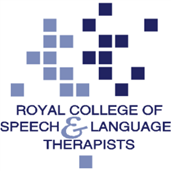 The Sternberg Award for Clinical Innovation Nomination 2021Each year, the RCSLT is delighted to present two £1,000 annual Sternberg Awards for Clinical Innovation. The Awards are for innovative work that is new to a location and of demonstrable benefit to the service, the clients and the profession. The work should have been launched and evaluated within the previous two years. To nominate a project, please complete the questions below.Please complete the form below.  Email your completed nomination form to:  Jo Offen, Senior Executive Assistant to the CEO jo.offen@rcslt.org 
Name of project nominatedName(s), job titles(s) and place of work of project lead(s)Project lead(s) email address(es)When was the project started?Why was the project developed (what was the problem that needed a solution)? (200 words max)Why was the project developed (what was the problem that needed a solution)? (200 words max)Who and what does the project involve? (200 words max)Who and what does the project involve? (200 words max)How has the project benefitted clients/service users?  (200 words max)How has the project benefitted clients/service users?  (200 words max)How has the project improved service effectiveness?  (200 words max)How has the project improved service effectiveness?  (200 words max)How has the project been of cost benefit/value for money?  (200 words max)How has the project been of cost benefit/value for money?  (200 words max)Provide a brief summary of any formal evaluation of the project outcomes.  (200 words max)Provide a brief summary of any formal evaluation of the project outcomes.  (200 words max)What are the future plans for the project? (200 word max)What are the future plans for the project? (200 word max)Should you be successful and awarded £1,000 – how would this money help?Should you be successful and awarded £1,000 – how would this money help?Proposer{Insert name of Proposer}Proposer RCSLT membership number{Insert membership number of Proposer}Proposer postal address{Insert postal address of Proposer}Proposer email address{Insert email address of Proposer}Seconder{Insert name of Seconder}Seconder membership number{Insert Membership Number of Seconder}Seconder postal address{Insert postal address of Seconder}Seconder email address{Insert email address of Seconder}